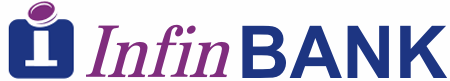 (ОБРАЗЕЦ)ДОГОВОР ОБСЛУЖИВАНИЯ АККРЕДИТИВА № ___г. _________							       «___» ____________ 20__г.АКБ «InFinBank», в лице ____________________, действующей на основании ________, далее именуемый «Банк», с одной стороны, и          _____________________, именуемое в дальнейшем «Приказодатель», в лице _________________, действующего на основании Устава, с другой стороны, заключили настоящий договор о нижеследующем:1. ТЕРМИНЫ И ОПРЕДЕЛЕНИЯВ настоящем Договоре, если прямо не предусмотрено иное толкование, термины и определения, приведенные в настоящем пункте, будут иметь следующие значения:Аккредитив - безотзывный документарный аккредитив, открытый Банком в соответствии с настоящим Договором;Бенефициар - юридическое лицо, согласованное с Банком, указанное в Заявлении на открытие безотзывного документарного Аккредитива, в пользу которого будет открыт соответствующий Аккредитив;Импортный контракт - договор на поставку товара, сырья, оборудования или на оказание услуг, заключенный между Приказодателем и Бенефициаром, для осуществления платежей по которому Банк открывает Аккредитив;Инобанк – банк, согласованный с Банком и указанный в Заявлении на открытие Аккредитива банк, который согласится принять на себя обязательство, идентичное обязательству Банка по Аккредитиву или банк, являющийся обслуживающим банком Приказодателя. «Пост-финансирование» означает финансирование Банка, возникающее в  результате оплаты Инобанком Бенефициару платежей по документам, представленных по Аккредитиву в соответствии с условиями аккредитива, и предоставляемое Инобанком на согласованный Банком срок.«Дата начала пост-финансирования» означает дату оплаты Инобанком Бенефициару платежей по документам, представленных по Аккредитиву в соответствии с условиями аккредитива.«Дата погашения пост-финансирования» означает дату погашения обязательств Банка перед Инобанком, возникших в результате оплаты Инобанком Бенефициару платежей по документам, представленных по Аккредитиву в соответствии с условиями аккредитива. «Период пост-финансирования» означает период от Даты начала пост-финансирования до Даты погашения пост-финансирования.2. ПРЕДМЕТ ДОГОВОРАПриказодатель поручает, а Банк принимает на себя открытие безотзывного, подтвержденного, непокрытого аккредитива на __________________ ЕВРО/Долларов США по контракту № ______________ от _______________ г., заключённого между Приказодателем и Компанией «______________» на импорт ___________________ в течение ___ дней, со дня подписания данного договора.Оплата по аккредитиву будет производиться по предъявлению документов исполняющий банк, с предоставлением постфинансирования на срок __________ дней с даты открытия аккредитива, без возможности дальнейшей пролонгации.В целях обеспечения надлежащего исполнения обязательств по настоящему договору в качестве обеспечения принимается нижеследующее: ___________________________________________________________________________________________________3. УСЛОВИЯ ОПЛАТЫ Премия за риск Банка составляет ____ (_______________________________) % годовых.Проценты начисляются на сумму обязательств по аккредитиву (годовой базовый период – 360 дней) со дня открытия аккредитива до даты обеспечения покрытия по аккредитиву в валюте аккредитива либо до даты окончательного платежа по аккредитиву (дата окончания срока постфинансирования), что наступит ранее. Проценты уплачиваются ежемесячно 15-го числа, а также в дату окончательного платежа по аккредитиву (дата окончания срока постфинансирования). Другие комиссии Банка по аккредитиву, за исключением приведённой выше премии за риск, а также комиссия и проценты подтверждающего банка, исполняющего банка, банка-гаранта, взимаются в соответствии с установленными в Банке тарифами и Приложением №1 к настоящему договору.Комиссии и проценты Банка уплачиваются в национальной валюте – Сум, по установленному Центральным Банком Республики Узбекистан курсу ЕВРО/USD к Узбекскому суму на день платежа.4. ПРАВА И ОБЯЗАННОСТИ СТОРОН4.1. Права и обязанности Банка:4.1.1. Банк имеет право отказаться от оплаты документов, представленных по аккредитиву и/или предоставления постфинансирования без согласования с Приказодателем, если в них имеются существенные расхождения, допускающие риск не поступления товара и образования дебиторской задолженности. Банк имеет право проводить вместе с Приказодателем сверку по поставкам товара и расчетам с Бенефициаром по аккредитиву, предоставляемому в рамках настоящего Договора.Приказодатель обязуется до открытия аккредитива оформить надлежащим образом и предоставить в Банк соответствующий договор об обеспечении, оговоренного в пункте 2.3. настоящего Договора.Банк обязуется по поручению Приказодателя открыть безотзывный подтвержденный аккредитив в соответствии с условиями импортного контракта и настоящего данного договора.Банк обязуется принимать и передавать Приказодателю документы по исполнению аккредитива.Банк обязуется осуществлять операции по счетам в соответствии с действующими правилами совершения банковских операций.Права и обязанности Приказодателя:Приказодатель обязуется в соответствии с условиями настоящего договора и аккредитива оплачивать комиссии и проценты Банка, а также комиссии и проценты подтверждающего банка, исполняющего банка и авизующего банка по аккредитиву согласно приложению № 1. Приказодатель предоставляет Банку право списывать в безакцептном порядке денежные средства со всех счетов Приказодателя на оплату комиссий и процентов Банка и комиссий других банков по аккредитиву.4.2.2. Приказодатель имеет право на досрочное обеспечение покрытия по аккредитиву.Приказодатель обязуется за 10 (десять) календарных дней до наступления даты платежа по аккредитиву исполняющему банку (окончания срока постфинансирования, предоставленного по аккредитиву), обеспечивать сумму средств в валюте аккредитива, достаточную для осуществления погашения оплаченной Банком суммы по аккредитиву. Если за 10 (десять) календарных дней до даты платежа по аккредитиву (окончания срока постфинансирования, предоставленного по аккредитиву), у Приказодателя будут отсутствовать денежные средства в валюте аккредитива на соответствующих счетах Банка-эмитента, Банк имеет право продлить срок постфинансирования по аккредитиву, открываемому в рамках настоящего Договора без согласования с Приказодателем, при наличии согласия Подтверждающего банка.При отказе Подтверждающего банка продлить постфинансирование и/или недостатке (отсутствии) средств на счетах Приказодателя, Банк осуществляет оплату по аккредитиву исполняющему банку за счет собственных средств. В случае осуществления оплаты Банком суммы по аккредитиву за счет собственных средств Банка, Приказодатель признает такую сумму своим безусловным долгом перед Банком. При этом Приказодатель обязан погасить свой долг перед Банком не позднее 30 (тридцати) дней со дня оплаты Банком суммы аккредитива за счет собственных средств, в валюте аккредитива, и уплачивать Банку комиссию, начисляемую на сумму, уплаченную Банком по аккредитиву и не возмещенную Приказодателем, со дня такой оплаты Банком до дня полного возмещения долга Приказодателем, по следующим ставкам: первые 30 дней – ____% за каждый день, свыше 30 дней – ___% за каждый день. Данная комиссия оплачивается в национальной валюте по курсу ЦБ РУз на дату оплаты комиссии ежемесячно 15-го числа, а также в дату полного возмещения долга Приказодателем.В соответствии с пунктом 13.1. Генерального соглашения Банк имеет право досрочно (до окончания срока постфинансирования, предоставленного по аккредитиву) осуществить оплату по аккредитиву исполняющему банку за счет собственных средств. В этом случае, Клиент признает такую сумму своим безусловным долгом перед Банком, который он должен погасить в валюте аккредитива и обязуется уплачивать Банку комиссию в соответствии с пунктом 4.11.1. настоящего Договора.В случае отсутствия на счетах Приказодателя достаточных денежных средств для погашения задолженности, Банк имеет право обратить взыскание на любое имущество Приказодателя в порядке, установленном законодательством.В случае непогашения оплаченных сумм по аккредитиву, а также комиссии и штрафов, и других платежей со стороны Приказодателя в установленные сроки, и/или осуществления Банком погашения оплаченных сумм по аккредитиву за счет собственных средств, Приказодатель предоставляет Банку право списывать в безакцептном порядке денежные средства со всех счетов Приказодателя, открытых в банках РУз. Приказодатель обязан погашать все суммы, причитающиеся Банку по настоящему Договору в валюте аккредитива и/или в национальной валюте по курсу ЦБ РУз на день оплаты, по выбору Банка, в соответствии с действующим Законодательством и/или биржевому курсу путем конвертации в валюту платежа в ближайшую дату, когда валюта платежа будет доступна Банку на валютном рынке по превалирующему на эту дату курсу покупки валют. Все расходы по такой конвертации будет нести Приказодатель, включая потери Банка от изменения курса валют, возникшие с даты конвертации до даты, когда полная сумма была возмещена Приказодателем Банку. Банк в таком случае имеет право в бесспорном порядке взыскать с Приказодателя сумму понесенных расходов. Погашение сумм, причитающихся Банку по настоящему Договору в национальной валюте, осуществляется только с письменного разрешения Банка. В случае, если Банк осуществит возмещение оплаченной суммы по аккредитиву в валюте иной чем валюта аккредитива (в национальной валюте), Приказодатель обязуется уплатить Банку штраф в размере __ % (в национальной валюте по курсу ЦБ РУз установленному на дату платежа) от суммы, фактически оплаченной не в валюте аккредитива.В случае досрочного обеспечения покрытия по аккредитиву Банк имеет право на досрочное погашение сумм, оплаченных по аккредитиву (до истечения срока постфинансирования).В случае замены залогового обеспечения по инициативе Приказодателя/залогодателя Приказодатель обязуется оплатить комиссию за замену залогового обеспечения в размере 1 % от суммы остатка обязательств перед Банком.  5. ФОРС-МАЖОРСтороны освобождаются от ответственности за частичное или полное неисполнение обязательств по Договору по причине возникновения обстоятельств непреодолимой силы, а именно: пожар, наводнение, землетрясение и т.д. Сторона, которая не может выполнить своих обязательств по настоящему Договору, незамедлительно уведомляет другую Сторону о возникновении или прекращении обстоятельств непреодолимой силы.В случае, если указанные обстоятельства продолжаются более одного месяца, любая из Сторон может прекратить Договор. В этом случае Договор прекращается в неисполненной части. Стороны осуществляют окончательные расчеты по исполненной и неисполненной частям.Обстоятельства непреодолимой силы будут считаться форс-мажором при подтверждении их в установленном порядке, уполномоченными на то органами.6. РАЗРЕШЕНИЕ СПОРОВЛюбые споры или противоречия, которые могут возникнуть в связи с настоящим Договором, решаются Сторонами по возможности путем переговоров.При не достижении согласия по спорам настоящего договора они передаются в суд по месту нахождения Банка.7. ОБЩИЕ ПОЛОЖЕНИЯЗа неисполнение или ненадлежащее исполнение обязательств по настоящему Договору Стороны несут ответственность, установленную законодательством РУз и Унифицированным правилам и обычаям для документарных аккредитивов UCP 600.Условия настоящего договора могут быть изменены по взаимной договоренности сторон. Все изменения настоящего договора оформляются дополнительными соглашениями.Стороны договариваются о том, что в случае, если какая-либо из сторон в период действия настоящего договора будет претерпевать какие-либо реорганизации и другие изменения юридического статуса, настоящий договор будет сохранять свою силу и правопреемник стороны, претерпевшей изменения, будет являться правопреемником настоящего договора с сохранением всех изложенных в нем обязательств.В случае если произойдет прекращение деятельности в качестве самостоятельного юридического лица одной, либо сразу обеих сторон, новый орган или организация, принимающая на себя прежние, либо аналогичные прежним функции и обязанности замещаемой стороны, будет выступать в качестве правопреемника ликвидированной стороны по выполнению обязательств по настоящему договору.Во всем, что не предусмотрено настоящим договором, стороны руководствуются действующим законодательством Республики Узбекистан.Договор вступает в силу от даты его подписания обеими сторонами и действует до полного исполнения Приказодателем перед Банком всех обязательств, предусмотренных настоящим договором.Стороны настоящим принимают на себя обязательство обеспечить строгую конфиденциальность данного договора и не раскрывать его третьей стороне без взаимного согласия. Договор составлен в двух экземплярах, каждый из которых имеет статус юридического документа и вручен по одному экземпляру каждой из сторон.Приказодатель, подписывая настоящий договор, подтверждает, что с условиями Приложения №1 к настоящему Договору ознакомлен, согласен и не имеет каких – либо претензий.8. ОБЩИЕ ПОЛОЖЕНИЯ«Банк» АКБ «InFinBank»Управляющий Ф.И.О., подпись _______________Главный бухгалтерФ.И.О., подпись _______________«ПРИКАЗОДАТЕЛЬ»____________________________ДиректорФ.И.О., подпись _______________Главный бухгалтерФ.И.О., подпись ______________